Внеочередное заседание                                                                     28 созыва   КАРАР                                                                                                   РЕШЕНИЕОб утверждении схемы избирательных округов по выборам депутатов Совета сельского поселения Кушманаковский сельсовет муниципального района Бураевский район Республики Башкортостан  пятого созываВ соответствии со статьей 18 Федерального закона «Об основных гарантиях избирательных прав и права на участие в референдуме граждан Российской Федерации», статьей 15 Кодекса Республики Башкортостан о выборах, пунктом 2 статьи 7 Устава сельского поселения Кушманаковский сельсовет муниципального района Бураевский район Республики Башкортостан, рассмотрев решение территориальной избирательной комиссии муниципального района Бураевский район Республики Башкортостан (с полномочиями избирательной комиссии сельского поселения Кушманаковский сельсовет муниципального района Бураевский район Республики Башкортостан), Совет сельского поселения Кушманаковский сельсовет муниципального района Бураевский район Республики Башкортостан решил:	1.Утвердить схему избирательных округов по выборам депутатов Совета сельского поселения Кушманаковский сельсовет муниципального района Бураевский район Республики Башкортостан двадцать девятого созыва и ее графическое изображение.	2.Обнародовать утвержденную схему избирательных округов и ее графическое изображение  путем размещения на информационном стенде и официальном сайте Администрации сельского поселения Кушманаковский сельсовет.	3.Направить настоящее решение в территориальную избирательную комиссию муниципального района Бураевский  район Республики Башкортостан.Глава сельского поселения Кушманаковский сельсовет муниципального района Бураевский районРеспублики Башкортостан                                                             И.Р.Камаловд. Кушманаково8 декабря 2022 года№ 144Приложение № 1к решению Совета сельского поселенияКушманаковский сельсоветмуниципального района Бураевскийрайон Республики Башкортостан                                                                                          от  «8»  декабря 2022 г.  № 144СХЕМАизбирательных округов для проведения выборов депутатов Совета сельского поселения Кушманаковский сельсовет муниципального района Бураевский  район Республики Башкортостан пятого созываОДНОМАНДАТНЫЙ ИЗБИРАТЕЛЬНЫЙ ОКРУГ № 1д. Кушманаково:ул. Дружбы,ул. Речная,ул. Роберта Ахметгалиева, дома № 2-28 (по четной стороне)ул. Роберта Ахметгалиева, дома № 1-21/1 (по нечетной стороне)Количество избирателей  -  81ОДНОМАНДАТНЫЙ ИЗБИРАТЕЛЬНЫЙ ОКРУГ № 2д. Кушманаково:ул.Дорожная, ул. Луговая, ул. Лесная, ул. Роберта Ахметгалиева, дома № 30-70 (по четной стороне)ул. Роберта Ахметгалиева, дома № 21-67/1 ( по нечетной стороне)Количество избирателей  - 82ОДНОМАНДАТНЫЙ ИЗБИРАТЕЛЬНЫЙ ОКРУГ № 3д. Кушманаково:ул. Мира,ул. Парковая,ул. Роберта Ахметгалиева, дома № 72-124 (по четной стороне)ул. Роберта Ахметгалиева, дома № 69-119 (по нечетной стороне)Количество избирателей  - 82МНОГОМАНДАТНЫЙ ИЗБИРАТЕЛЬНЫЙ ОКРУГ № 4д. Кудашево,д. Тугаево,д. Каратамак,д. Абзаево, д. Кызыл- ОктябрьКоличество избирателей  - 640Графическое изображение избирательных округов  для проведения выборов депутатов Совета сельского поселения Кушманаковский сельсовет муниципального района Бураевский  район Республики Башкортостан двадцать девятого созываБАШКОРТОСТАН РЕСПУБЛИКАҺЫ               БОРАЙ РАЙОНЫ МУНИЦИПАЛЬ РАЙОНЫНЫҢ КУШМАНАК АУЫЛ СОВЕТЫ АУЫЛ БИЛӘМӘҺЕ 		СОВЕТЫ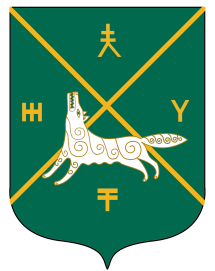 СОВЕТ СЕЛЬСКОГО  ПОСЕЛЕНИЯКУШМАНАКОВСКИЙ  СЕЛЬСОВЕТ   МУНИЦИПАЛЬНОГО РАЙОНА БУРАЕВСКИЙ  РАЙОН        РЕСПУБЛИКИ  БАШКОРТОСТАН